スプレーハンドル復活のお知らせ2017年に販売が終了となりましたスプレーハンドルが、この度再び販売が可能になりましたので、お知らせいたします。スプレーハンドルは1個より販売いたします。メール便での出荷は不可能なため西濃便にて出荷になります。スプレーをご注文の際に注文書にご記入いただければ同送も可能です。スプレーハンドルの装着・使用方法はHP　【新着情報とお知らせ】をご覧ください。http://www.lloyd-inc.co.jp/たくさんのご注文、お待ちしております。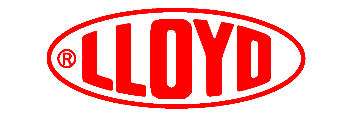 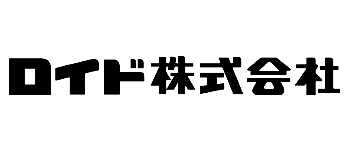 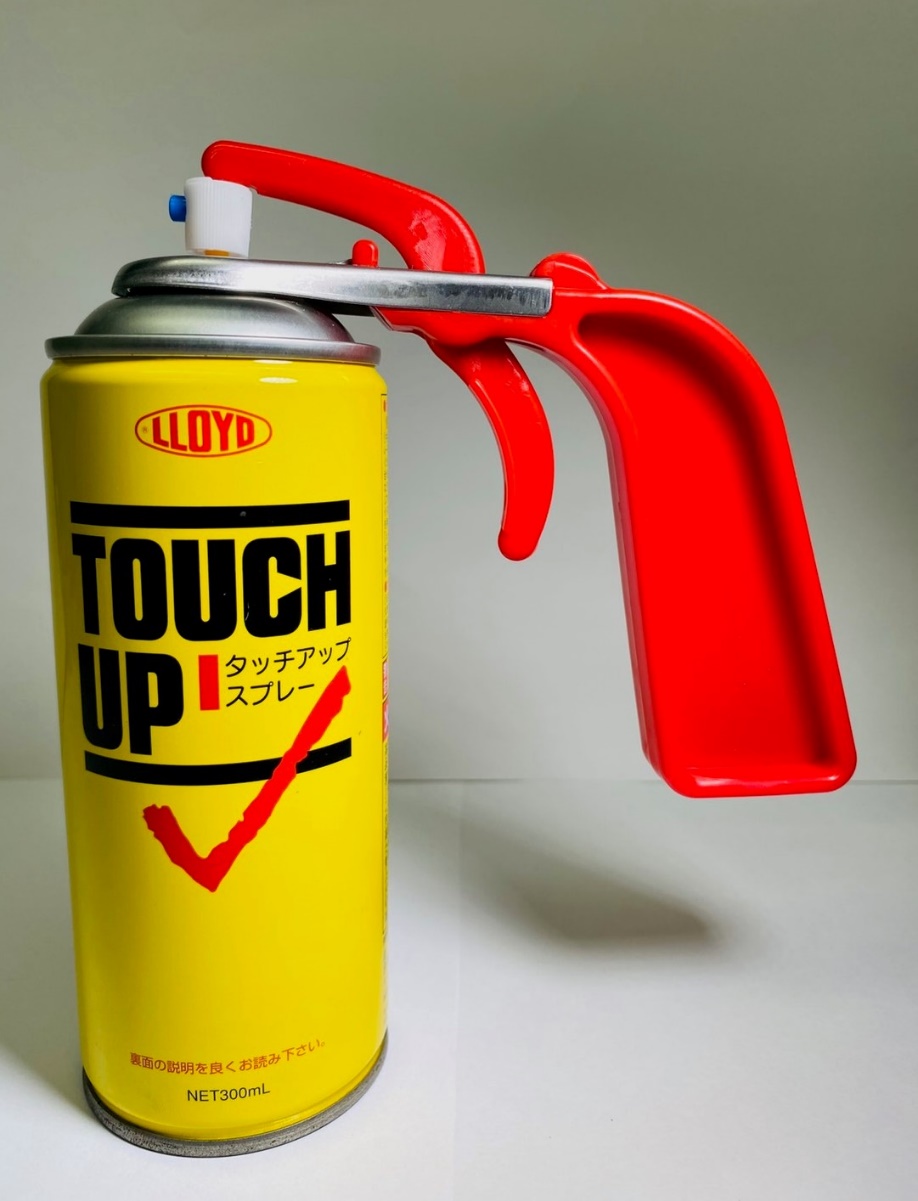 